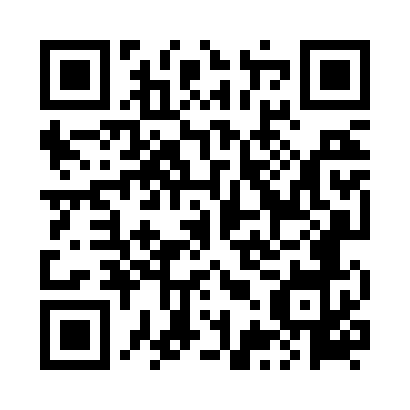 Prayer times for Ocin, PolandWed 1 May 2024 - Fri 31 May 2024High Latitude Method: Angle Based RulePrayer Calculation Method: Muslim World LeagueAsar Calculation Method: HanafiPrayer times provided by https://www.salahtimes.comDateDayFajrSunriseDhuhrAsrMaghribIsha1Wed2:465:1612:435:508:1010:292Thu2:425:1412:425:518:1110:323Fri2:385:1312:425:528:1310:364Sat2:355:1112:425:538:1510:395Sun2:315:0912:425:548:1610:426Mon2:285:0712:425:558:1810:457Tue2:285:0512:425:568:1910:498Wed2:275:0412:425:578:2110:499Thu2:265:0212:425:588:2310:5010Fri2:265:0012:425:598:2410:5011Sat2:254:5912:426:008:2610:5112Sun2:244:5712:426:018:2710:5213Mon2:244:5612:426:018:2910:5214Tue2:234:5412:426:028:3010:5315Wed2:224:5312:426:038:3210:5416Thu2:224:5112:426:048:3310:5417Fri2:214:5012:426:058:3510:5518Sat2:214:4812:426:068:3610:5619Sun2:204:4712:426:078:3810:5620Mon2:204:4612:426:088:3910:5721Tue2:194:4412:426:088:4110:5822Wed2:194:4312:426:098:4210:5823Thu2:184:4212:426:108:4310:5924Fri2:184:4112:426:118:4511:0025Sat2:184:4012:436:128:4611:0026Sun2:174:3912:436:128:4711:0127Mon2:174:3812:436:138:4811:0128Tue2:174:3712:436:148:5011:0229Wed2:164:3612:436:148:5111:0330Thu2:164:3512:436:158:5211:0331Fri2:164:3412:436:168:5311:04